قائمة أعضاء هيئة التدريس والمتخصصينالذين يقدمون استشارات للباحثين عبر تويتر 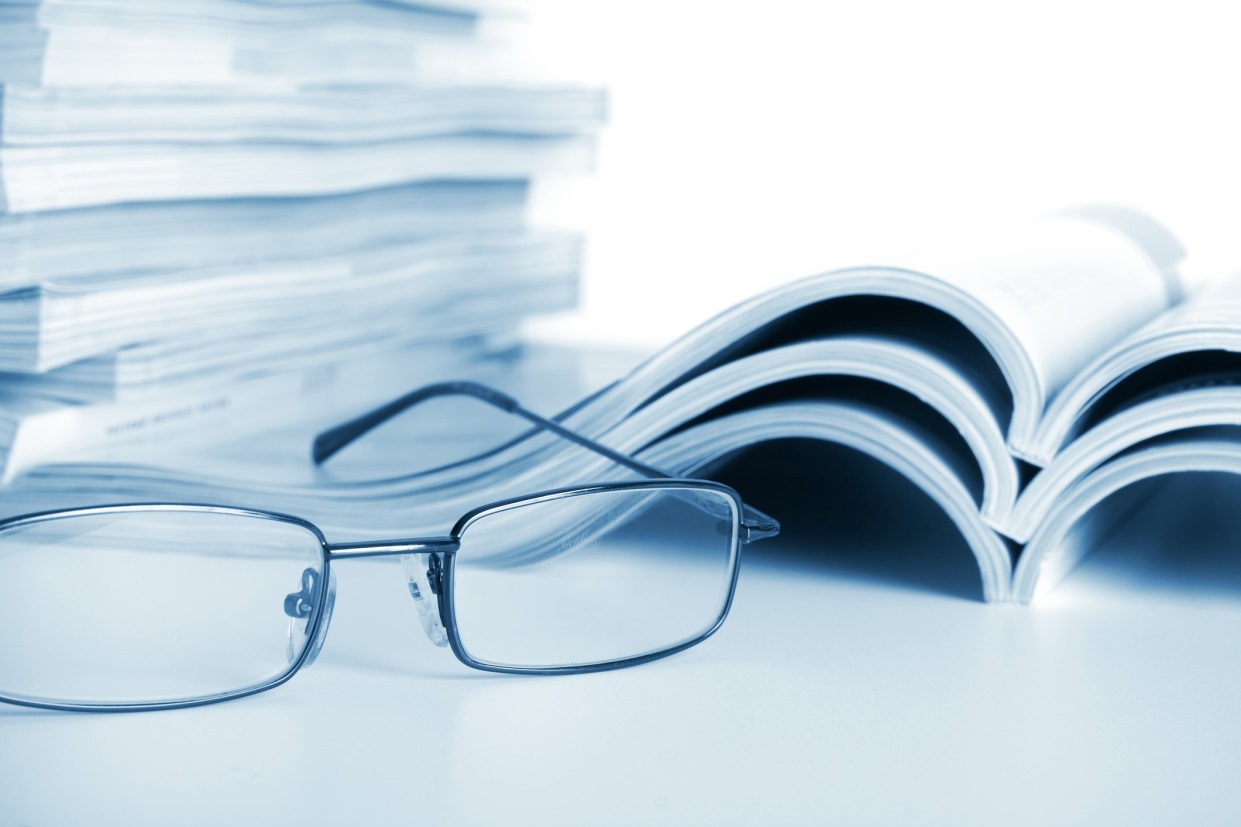 بسم الله الرحمن الرحيمقائمة أعضاء هيئة التدريس والمتخصصين الذين يقدمون استشاراتللباحثين على تويتر في عدد من التخصصات.الإصدار العاشر2.0فكرة و إشراف: أ.د. عبد الله آلسيفترتيب وتنسيق: زهرة اللوتس@_Ha1_حنان الأحمدي شملت القائمة التخصصات التالية:القران وعلومهالحديث وعلومهالعقيدةالثقافة الاسلامية والدعوةالفقه وأصولهالقانوناللغة العربية والنحو والصرفالبلاغة والنقد والأدباللغة الانجليزيةالإدارة والاقتصادالإدارة التربوية والتخطيطالمناهج وطرق التدريس والتربية وعلم النفستقنيات وتكنولوجيا التعليمالتربية الخاصةالحاسب الآليعلم الاجتماعالخدمة الاجتماعيةالتاريخكيمياءالفيزياءالطبالتغذيةحسابات عامة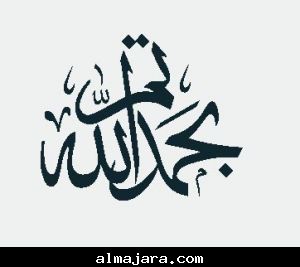 تخصص القرآن وعلومهتخصص القرآن وعلومهتخصص القرآن وعلومهتخصص القرآن وعلومهتخصص القرآن وعلومهمالاسمالحسابالتخصصملاحظات1عبدالرحمن الشهري@amshehriالقرآن وعلومه جامعة الملك سعودمدير عام مركز تفسير للدراسات القرآنية█████████@██████الرياض· tafsir.net2د. العباس الحازمي@dralhazmyالقرآن وعلومه بجامعة الإمام محمد بن سعود الإسلامية الرياض3أ.د. محمد العواجي@aboayob21التفسير وعلوم القرآن بالجامعة الإسلامية بالمدينة عضو الهيئة العالمية لتدبر القرآن- والهيئة العالمية للتنمية البشرية█████████@██████المدينة النبوية4د. إبتسام بنت بدر الجابري@EbtesamAljabryالتفسير وعلوم القرآن بجامعة أم القرى .5د.فوزية الخليفي@Dr_fawziyahالتفسير وعلوم القرآن بجامعة الأميرة نورة ، عضو الجمعية السعودية للقرآن (تبيان) وعضو الجمعية العلمية للغات والترجمة6د. منصور العيدي@d_mansooraleidiاستاذ التفسير والحديث المساعد في جامعة الدمام عضو المجلس العلمي للجمعية الخيرية لتحفيظ القرآن بالشرقية عضو الجمعية السعودية للقرآن وعلومه،إمام وخطيب7د . عبير النعيم@abeer2626استاذ مساعد في القرآن وعلومه - جامعة الملك سعودالرياض8أ.د. جمالابوحسانجامعة العلوم الاسلامية الاردن تفسير وعلوم قرانhttps://m.facebook.com/profile.php?id=3029716331710919د. إبراهيم الحميضي@ib1430أستاذ مشارك في جامعة القصيم، قسم القرآن وعلومه . عضو مجلس إدارة جمعية البر ببريدة. مهتم بالدراسات القرآنية، وتطوير العمل الخيري.ib1430@gmail.comالقصيم، بريدة10أ.د. إبتسام الجابري@EbtesamAljabryأستاذ التفسير وعلوم القرآن بجامعة أم القرىDr.jabry@hotmail.com11د. حاتم القرشي@hatemalqurashiرئيس قسم القران وعلومه – كلية الشريعة – جامعة الطائف12الاستشارات القرآنية@ConsQuranحساب للاستشارات القرآنية يشرف عليه مركز تفسير للدراسات القرآنية @tafsir_net ويديره نخبة من المتخصصين في الدراسات القرآنية.تخصص الحديث وعلومهتخصص الحديث وعلومهتخصص الحديث وعلومهتخصص الحديث وعلومهتخصص الحديث وعلومهمالإسمالحسابالتخصصملاحظات1د.عمر المقبل@dr_almuqbilالمقبل أستاذ الحديث المشارك بجامعة القصيم المشرف العامhttp://m.youtube.com/user/almoqbel1http://almuqbil.com2د.محمد الحارثي@141drدكتوراه في الحديث وعلومه جامعة طيبه3أ.د.علي الصياح@asayahhأستاذ الحديث وعلومه بجامعة الملك سعود.http://www.youtube.com/user/hadiithsupporthttp://hadiith.com/montada/4د. محمد الجوراني@m_aljoranyعضو رابطة علماء أهل السنة وباحث ومحقق في التراث الإسلامي وعاشق في التنقيب عن نفائس المخطوطات ونوادر الكتب العتيقة5أ.د سعد الحميد@Dr_saaddأستاذ الحديث وعلومه-جامعة الملك سعودalukah.net/Web/homayed/6د. خالد منصور الدريس@KhalidMAlDreesأ.د في السنة النبوية وعلومها .. المشرف على موقع تعليم التفكير من منظور إسلامي tafkeeer.com7د خالد أبا الخيل@Khaled4321Aziz@kask3255‏داعية بالشؤون الاسلامية وامام وخطيب جامع أبي هريرة .‏www.abohrera.comkhaled4321@gmail.com8أ.د محمد التركي@malturkiأستاذ الحديث وعلومه بجامعة الملك سعود الرياض· m-alturki.blogspot.com9د.آسية العصيل█████████@██████10وفاء الغامدي@Semic0l0nجامعة الإمام قسم السنة وعلومها وعضوالجمعية العلمية السعودية للسنة وعلومها(سنن) مهتمة بالجوانب التربوية والنفسية.الرياض11عبدالمنعم الذكرالله@abdulmonem456محاضر في السنة وعلومها ـ جامعة الإمام محمد بن سعود الإسلامية ـ الرياض ـ12أ.د. عصام القريوتي@alqaryootiاستاذ السنة النبوية وعلومها بجامعة الامام محمد بن سعود الاسلامية، محب للعلم وأهله وله بعض العناية بالقضايا الأسرية والتربوية والصحيةalqaryoti@gmal.comfacebook.com/alqaryooti13أ.د. أحمد الباتلي@DrAhmadAlbatliأستاذ السنة وعلومهاعميد معهد الاعجاز العلمي بجامعة الامامwww.facebook.com/prof.ahmedalbatli14د. عبدالله التوجري@tuijaaa2استاذ الحديث المشارك بجامعة الامام محمد بن سعود الاسلامية15د. عبدالسلام أبو سمحة@dr_abusamhaاستاذ الحديث المشارك بكلية الدراسات الاسلامية والعربية ومساعد الأمين العام للندوة الدولية للحديث الشريفدبي - الامارات16د. محمد الغامدي@Dr_alghamdiعضو هيئة التدريس في كلية التربية – جامعة الأمام وباحث في السنة النبوية وعلومهاالدمام17أفكار بحثية حديثية‏@afqarbahthiah1حساب يهتم بخدمة الباحثين في الحديث وعلومه بطرح الأفكار والتعاون بين طلبة العلم في تبادل المعلومات.بإشراف : أ.د عبد الله آل سيف18‏أ.د.لؤلؤة القويفلي@LQowaifly‬‬‬‬‬‬‬أستاذ السنة النبويةبجامعة أم القرى . مكة المكرمة19الاستشارات الحديثية@consuhadethاستشارات خاصة بعلوم السنة أيام الاستشارات: الأحد | الثلاثاء | الخميس تُستقبل الأسئلة قبل ٢٤ساعة من يوم الاستشارة، وتبدأ الإجابة بعد ساعة من أذان العشاء بمكةتخصص الفقه وأصولهتخصص الفقه وأصولهتخصص الفقه وأصولهتخصص الفقه وأصولهتخصص الفقه وأصولهمالإسمالحسابالتخصصملاحظات1د.عبدالله بن منصورالغفيلي@dr_alghfailyأستاذ الفقه المقارن بالمعهدالعالي للقضاء،رئيس مركزالتبيان للاستشارات @altebiyanنائب رئيس جمعية قضاء@qdha█████████@██████الرياض2د.سعيد السرحاني@Salmaterالتعاون معكم في الأبحاث الفقهية3د. أسامة الشيبان@osamah_Mohammadتخصص أصول الفقه عضو هيئة التدريس بكلية الشريعة بجامعة الإمام محمد بن سعود الإسلامية، وعضو الجمعية الفقهية السعودية4د. أحمد الذروي@ahmadibrahim078‏‏‏دكتوراه في أصول الفقه –عضو هيئة التدريس في جامعة الملك خالد، محقق كتاب ( المسودة في أصول الفقه ) لآبن تيمية .عالم متميز في الأصول نفع الله به5د. هشام السعيد@DrHeshamAlsaeedتخصص أصول الفقه الأستاذ المشارك بكلية الشريعة - جامعة الإمام عضو الجمعية الفقهية السعودية والجمعية العلمية القضائية .hesh1421@yahoo.comfaculty.imamu.edu.sa/cil/hmalsaeed/6د.ابراهيم المهنا@dribahemاستاذ مساعد في اصول الفقه7د. بدر المهوس@baderam2011تخصص أصول الفقه ، له جهود في معونة طلاب الدراسات العلياجامعة القصيم8الشبكة الفقهية@feqhwebتهدف الشبكة الفقهية إلى تغطية الحاجة الفعلية للفقه المعاصر، وذلك بإدارة ماهرة للحركة الفقهية المعاصرة.feqhweb.com9د. أحمد اليوسف@ays4222عضو هيئة التدريس بجامعة القصيماستاذ الفقه المشارك10د.ابتسام القرني@Dr_ebtsamQاستاذ مشارك بكلية الشريعة جامعة أم القرىمكة11د. هشام آل الشيخ@Drhesham333استاذ مشارك بالمعهد العالي للقضاء جامعة الإمام محمد بن سعود الإسلاميةرياض نجد · dralshaikh.com12أمل القحيز@amal_a_q‏ أصول الفقه13د.عبد العزيز الشبل@aesheblيحب الفقه- ومهتم بالتطوير الجامعي، يتابع التقنية، وتخصص في الجرائم الالكترونيةمدير مركز دراسات الجرائم المعلوماتيةaeshebl@gmail.com14د. خلود@dr__kholoodمحاضر؛ وباحثة دكتوراة في أصول الفقهDr.kholood@hotmail.com15د. خالد أحمد بابطين@kababtenأستاذ الفقه المشارك بجامعة أم القرىعضو الجمعية الفقهية السعودية || عضو الجمعية العلمية السعودية للأصول ومقاصد الشريعة || dr.khaled.babtin@gmail.comتخصص العقيدةتخصص العقيدةتخصص العقيدةتخصص العقيدةتخصص العقيدةمالإسمالحسابالتخصصملاحظات1أ.د. محمد العلي@dmohammadalaliالأستاذ بقسم العقيدة والمذاهب المعاصرة بجامعة الإمام الرياض2د. بسمة جستنية@DrBasmahأستاذ مشارك في العقيدة بجامعة طيبة المدينة المنورة ·dr-bjastaniah.com3أستاذة عقيدة@umdhomeماجستير في قسم العقيدة بجامعة الإمام-مرحلة الدكتوراه4د. ناصر الحنيني@alhoniniتخصص العقيدة-عضو هيئة تدريس جامعي المشرف العام على مركز الفكرالمعاصر عضوالجمعية العلمية السعودية للدراسات الفكرية المعاصرةعضو الهيئة العليا لرابطة علماء المسلمينhttp://t.co/PW7UGPj81n5د.محمد العلي@MohammedSAlaliاستاذ مساعد بكلية الشريعة والدراسات الإسلامية بالإحساء التابعة لجامعة الإمام محمد بن سعودالإحساء6مازن مطبقاني@mazinmotabaganiمتخصص في الدراسات الإسلامية عند المستشرقين كيف تصنع صورة الإسلام في الغربhttp://www.youtube.com/motabaganimsmadinacenter.com7أ.د/ منيرة المطلق@Prof_muniraأستاذ العقيدة والمذاهب في جامعة الأميرة نورة عضوة في جمعيات ومواقع تهتم بالعقيدة الصحيحة و أمورالمجتمع والأسرة والمرأة والطفل8د.سارة العبادي@AlabbadiDrدكتورة في العقيدة تود استقبال استشارات في تويتر .. - الجامعة الإسلامية بالمدينة9بدرية الزيداني@dropr2010باحثة في العقيدة والمذاهب المعاصرة .10أ.د. محمد العلي@dmohammadalaliالأستاذ بقسم العقيدة والمذاهب المعاصرة بجامعة الإمام الرياضتخصص الثقافة الإسلامية والدعوةتخصص الثقافة الإسلامية والدعوةتخصص الثقافة الإسلامية والدعوةتخصص الثقافة الإسلامية والدعوةتخصص الثقافة الإسلامية والدعوةمالإسمالحسابالتخصصملاحظات1د. إبراهيم الحميدان@alhomaidan_i_sأستاذ مشارك جامعة الإمام محمد بن سعود الإسلاميةfaculty.imamu.edu.sa/caj/isalhomaid2أ.د.ناصر محمد المنيع@d_naser_mأستاذ الثقافة الإسلامية بكلية التربية في جامعة الملك سعود دكتوراه في الدراسات الإسلامية من كلية الدعوة وأصول الدين· faculty.ksu.edu.sa/d.n.almane/def…3أ.د.عبداللطيف الحسين@DrAlHusseinأستاذ الثقافة الإسلامية بقسم الشريعة،.ورئيس وحدة البحوث في كلية الشريعة بالأحساء،وعضو المجلس العلمي في جامعة الإمام محمد بن سعود في الرياض4أمــل المساعد@amal_almusaeedباحثة ومهتمة في البحث العلمي ( دعوة و إعلام إسلامي )، دراسات عليا، جامعة الإمام محمد بن سعودالرياض5د.حمود السلامة@humood8عضو هيئة التدريس بقسم الثقافة الاسلامية بجامعة الملك سعود – عقيدة وأديانask.fm/humood8faculty.ksu.edu.sa/humood/default6‏د.حذيفة السامرائي@DrHuthaifa‬‬‬‬‬‬‬العلوم الانسانيةأستاذ جامعي ، وناشط في مجال العمل الاسلامي والخيري7أ.د.عبداللطيف الحسين@DrAlHusseinأستاذ الثقافة الإسلامية بقسم الشريعة في كلية الشريعة والدراسات الإسلامية بالأحساء فرع جامعة الإمام محمد بن سعود الإسلاميةتخصص القانونتخصص القانونتخصص القانونتخصص القانونتخصص القانونمالإسمالحسابالتخصصملاحظات1أفكار بحثية قانونية ‏@lawyer4849مهتم بالقانون والأنظمة2د.نهار العتيبي ‏@dr_naharعضو هيئة التدريس بجامعة شقراءالمشرف العام على إدارة الشؤون القانونية بالجامعةالمملكة العربية السعودية3عبدالمحسن المحرج@Mohsen_mhمحامي -- حاصل على درجة الماجستير--عضو الجمعية العلمية القضائية السعوديةيخصص وقتًا للاستشارات يجيب عليها المختصونعن طريق رسائل الواتساب0537336655تخصص اللغة العربية والنحو والصرفتخصص اللغة العربية والنحو والصرفتخصص اللغة العربية والنحو والصرفتخصص اللغة العربية والنحو والصرفتخصص اللغة العربية والنحو والصرفمالإسمالحسابالتخصصملاحظات1د.سليمان خاطر@khatee_rأستاذ النحو والصرف المشارك بجامعة أم درمان في السودان،يعمل حاليا بجامعة القصيم في السعوديةالتواصل مع طلاب الدراسات العليا فيما يخص رسائلهم العلمية، وكتابتها وكل ما يتعلق بها من تسجيلها حتى مناقشتها.2ياسر عبد السيد@AlJehbethحساب يعنى بالإجابة عن أسئلتكم في مجال اللغة العربية3د.عبدالله المسملي@abdullahmasmaliأستاذ اللغويّات المشارك في كلّيّة اللّغة العربيّة بجامعة أمّ القرى .4د. أحمد العضيب@ahmedalothayb‏الأستاذ المشارك في كلية اللغة العربية قسم النحو والصرف وفقه اللغة جامعة الإمام5أ.د. عبدالرّزّاق فرّاج الصّاعديّ..@sa2626saلغة عربية .أستاذ اللغويات بالجامعة الإسلامية بالمدينة المنورة.مجمع اللغة العربيةalmajma3.blogspot.com6عمو همزة@amohmzaنحو كتابة إملائية سليمة ، قواعد وتلميحات إملائية سهلة -إشراف@SAlghaleb7المرصد اللغوي@Almarsed729تصحيح الأخطاء اللغوية وخاصة النحوية مع بيان السبب8مدقق لغوي@Modaggigيعتني باللغة العربية الفصحى ونشر ما يُعين على تقويم اللسانmodaggig@hotmail.com9النحو العربي@haaa1100(دروسٌ وأسئلةٌ نحويةٌ وصرفيةٌ )10فوائد من (شروح ألفية ابن مالك)@suroohalfeiy‏فوائد من ( شروح ألفية ابن مالك) - رحمه الله تعالى - بإشراف مجمع اللغة العربية على الشبكة العالمية11الأخطاء العربية@lat8l‏تصحيح بعض الأخطاء العربية12المفتي اللغوي يجيب عنها سليمان بن عبدالعزيز العيوني@sboh3333خاص بالفتاوى اللغوية، أستاذ الدراسات العليا المشارك في قسم النحو والصرف وفقه اللغة بكلية اللغة العربية بجامعة الإمام.13سعد بن حمدان الغامدي@drsaadhgأستاذ بقسم الدراسات العليا العربية بكلية اللغة العربية بمكة، أحاول المشاركة في خدمة لغتنا الشريفة من خلال مجمع اللغة الشبكي بمكة.14مجمع اللغة الافتراضيalmajma3@مجمعٌ لغويٌّ تفاعليٌّ للغةِ العربيّة يشرف عليه: أ.د.عبدالرّزّاق فرّاج الصّاعديّ رسالته: خدمة اللغة العربيّة وأساليبها ولهجاتها المدينة المنورة .almajma3.org/vb/index.php15المصحح الإملائي@ALemla2@Sagrsticحساب تعليمي يُعنى بتصحيح الأخطاء الإملائية الشائعة بطريقة مبسطة. (نهتم بلغتنا العربية، لغة القرآن )16فوائد نحوية@fwaeed717د. وضحى القحطاني@dr_wadhaقسم اللغة العربية‏‏أكاديمية بجامعة الدمامwalgahtany@udedu.saتخصص البلاغة والنقد ولأدبتخصص البلاغة والنقد ولأدبتخصص البلاغة والنقد ولأدبتخصص البلاغة والنقد ولأدبتخصص البلاغة والنقد ولأدبمالإسمالحسابالتخصصملاحظات1أ.د.عبدالعزيز العمار ‏@aa2008ssأستاذ البلاغة والنقد - مدرب معتمد، مهتم بالتعليم الإبداعي، وبالتفكير الإبداعيتخصص :البلاغة القرآنية، والبلاغة النبوية والتواصل مع طلاب الدراسات العليا فيما يخص تسجيل رسائلهم العلمية، وكتابة الرسالة وكل ما يتعلق بها من تسجيلها حتى مناقشتها وكيل عمادة البحث العلمي سابقا متفرغ علمي حاليا في بريطانيا2د. يوسف العليوي@alulaiwyكلية اللغة العربية (قسم البلاغة والنقد) جامعة الإمام محمد بن سعود3د. منال العيسى@manalalessa2النقد الأدبي الحديث نظرية الأدب علم السرديات أستاذ مساعد بجامعة الملك سعود بالرياض4أ.د. علي الحمود@alimh85أستاذ النقد الأدبي . طالب للعلم والمعرفة.5د. احلام الوصيفر@ahlamwasaiferأستاذة جامعية بكلية الآداب قسم اللغة العربية، أدب ونقد حديث، متخصصة في أدب الرحلات..اللغة الانجليزيةاللغة الانجليزيةاللغة الانجليزيةاللغة الانجليزيةاللغة الانجليزيةمالإسمالحسابالتخصصملاحظات1سمر الموسى@sssSaMarمحاضرة وطالبة دكتوراة تخصص لغة إنجليزيةأدون عن ماأتعلمهويسعدني المساعدة.samar-almossa.com/blog/2د. محمد المعيلي@m_almoailyدكتوراه في علم اللغة الاجتماعي من جامعة نيوكاسل، بريطانيا. استاذ مساعد بقسم اللغة الانجليزية، كلية الآداب، جامعة الملك فيصل3أحمد الزهراني@AhmedAlzahraniiمعيد بقسم اللغة الانجليزية4حسين الصلاحي@Hussein2uTESOLجامعة الملك عبدالعزيز، مبتعث لدرجة الدكتوراة طموحي مشاركتي في النهوض ببلدي ومجتمعي للرقي و التقدم وفق هويتنا الدينية و الوطنيةتخصص التربية والإدارة التربويةتخصص التربية والإدارة التربويةتخصص التربية والإدارة التربويةتخصص التربية والإدارة التربويةتخصص التربية والإدارة التربويةمالإسمالحسابالتخصصملاحظات1د.عبدالله العامري@3bdullahAl3amriدكتوراه في الإدارة التربوية والتخطيطجامعة أم القرىتخصص إدارة تعليم عالٍ2د.عبدالكريم العلواني@aatu170بتقنية المعلومات والاتصالات التعليميةYanbu University College Dean. PHD in Edu. &Comm.Tech. From the University of Kansas · yuc.edu.sa3د. عبداللطيف الحديثي@alhudaithyمهتم بالإدارة والتنمية والتدريب والإبداعجامعة الملك خالدجائزة الشارقة لأفضلدكتوراه في الوطن العربي وعدد من الجوائزالمحلية والدولية،عميد معهد البحوث والاستشارات4د.محمد الحربي@Dralharbi1رئيس قسم الإدارة التربوية - كلية التربيةجامعة الملك سعودSaudia Arabia· faculty.ksu.edu.sa/dr.mmalharbi/P…5د. نياف الجابري@nraljabriاقتصاديات وسياسة التعليم المشارك، ورئيس قسم الإدارة التربوية جامعة طيبة6أ.د.عبدالمحسن السميح@Prof_ALSUMIHالإدارة والتخطيط التربوي عميد مركز الملك عبدالله بن عبدالعزيز للدراسات الإسلامية المعاصرةوحوار الحضارات جامعة الإمام محمد بن سعود الرياض ·faculty.imamu.edu.sa/css/amalsumih/…7د. محمد الضويان@dhwayanباحث في التربية والتعليم، ماجستير بحث وتقويمدكتوراه إدارة تربوية وتخطيطتخصص دقيق اقتصاديات التعليمRiyadh8د علي الألمعي@aalmaeyمدير عام التخطيط والسياساتوزارة التربية والتعليم السعوديةminbr.com9د.خالد عواض الثبيتي@DrKhalid2020دكتوراه الفلسفة في التربيةالإدارة والتخطيط التربوي بجامعةالإمام-مستشار ومدربسيرتي في مدونتيhttp://dr-khalid2020.blogspot.com/ faculty.imamu.edu.sa/css/kaalthobit…10د.سليمان الكريدا@skraidaمستشار السياسات والأنظمة التعليميةSenior Consultant, Policies&Systemsخبير التخطيط والمدرب المتعاون مع اليونسكو-الدوحة· facebook.com/Dr.AlkraidaRiyadh11د.صبرية مسلم اليحيوي@dr_sabrayhحساب أكبر قاعدة معلومات في مجال الإدارة عامةوالإدارة والتخطيط التربوي لخدمة الباحثين12د. هيلة الفايز@Helah_AlFayezالإدارة والتخطيط التربوي،،،،█████████@██████13Omar Ben Mya@tindla2011material chimist and assistantprofessor at the universityTindla.W.ElOued- Algeria14أ.ماجدة مصطفى@magdamostafa2إدارة تربويةواشراف تربويمدربة تنمية بشرية معتمدة15د. نوف التميمي@Dr_Al_Tamimiاستاذ مشارك في اصول التربية بجامعة سلمان بن عبدالعزيز مدربة في التنمية البشرية مهتمة بالبحث العلمي وبناء المهارات الحياتية والتطوير والجودة في المؤسسات التربوية16د.إبراهيم العبيد@dr_ibrahim99‏‏‏‏‏استاذ أصول التربية المشارك بكلية التربية بجامعة القصيم- مهتم باجتماعيات التربيةinstagram : dr_ibrahim9917د. عادل الشمري@Dradel44جامعة الملك فهد للبترول والمعادن ـ الكليات التابعة للجامعة - حفرالباطن - متخصص في / الإدارة التعليميةحفرالباطن · hbcc.edu.sa/facpages/adel/…18د.سعود بن عيد العنزي@drsaud1430دكتوراه بالفلسفة والإدارة التربوية – الجامعة الأردنية – الأردن*19د. نياف الجابري@nraljabriأستاذ اقتصاديات وسياسة التعليم المشارك، ورئيس قسم الإدارة التربويةجامعة طيبة20د.محمد الحربي@Dralharbi1رئيس قسم الإدارة التربوية - كلية التربية - جامعة الملك سعودhttp://faculty.ksu.edu.sa/dr.mmalharbi21د.سعيد الزهراني@salzahrani2‏‏‏‏مدرب معتمد من المركز الكندي للاستشارات واستشارى نظم
 جودة مدير إدارة استراتجيةالجودة
 للمملكة عضو مجلس جمعية السعودية للجودةfacebook.com/#!/22د.جارالله الغامدي@jar1384بكالوريوس ادارة صناعية / جامعة الملك فهد،ماجستير تربية / جامعة ام القرى، ماجستير جودة / الاكاديمية العربية للعلوم والتكنولوجيا،دكتوراه اصول تربية / جامعة الازهر. دكتوراه تربية / الجامعة الاسلامية23د . عبدالله المنتشري@admont11دكتوراه في الأصول الإجتماعية للتربية من قسم السياسات التربوية جامعة الملك سعود24د.فيصل ابن بجاد@BINSHURAFIدكتوراة في الأصول الاسلامية للتربيةاكاديمي بجامعة الطائف. ومدرب بمركز الملك عبد العزيز للحوار الوطني25د. خليل الحدري@Khalil_alhadriالتربية الاسلاميةجامعة أم القرى26د. عبدالرحمن الغامدي@alghamdi_akدكتوراة الفلسفة في الإدارة التربويةمهتم بـ #القيادة و #التنمية و #البحث_العلميPhd.1433@hotmail.comتخصص المناهج وطرق التدريس والتربية وعلم النفستخصص المناهج وطرق التدريس والتربية وعلم النفستخصص المناهج وطرق التدريس والتربية وعلم النفستخصص المناهج وطرق التدريس والتربية وعلم النفستخصص المناهج وطرق التدريس والتربية وعلم النفسمالإسمالحسابالتخصصملاحظات1د.محمد النذير ‏@m_alnatheerأستاذالتربيةالمشارك-ج الملك سعود2ريم@iReemhماجستير في المناهج وطرائق تدريس التربية اﻹسلامية· about.me/iReemi3د. عزيزة الرويس ‏@drazizah2013عضو هيئة تدريس ، دكتوراه من جامعة الملك سعود عام ٢٠١٣ ممناهج وطرق تدريس اللغة الإنجليزية مهتمة بمجال التدريب والتنمية البشرية - الرياض4د. عبدالله آل طالب ‏@altaleb11استاذمساعد في قسم المناهج وطرق التدريس جامعة الامام5Awatef@Dr_Alshdaefatتخصص تربية6سمية النجاشي@SumyahAlnajashiعلم النفس المعرفي7د. غالية السُليم@ghalyh2استاذ المناهج المساعد/ وكيلة كلية العلوم الاجتماعية حياكم هنا /http://sayat.me/ghalyh24IMSIU. Riyadh. KSA.8د إيمان الرويثي@EmanALRowaithiأستاذة جامعية وكيلة تطوير التعليم الجامعي بجامعة الامام مدربة معتمدةVice Dean for Development of University Education9د علي القحطاني@dralialghtanyوكيل عمادة شؤون الطلاب أستاذ مساعد في قسم المناهج وطرق التدريس بجامعة الإمام10خالد بن محمد الخزيّم@kalkhuzaimوكيل عمادة شؤون الطلاب بجامعة الإمام - أستاذ المناهج وطرق تدريس الرياضيات المساعدالرياض11د إبراهيم المقحم@mog7emباحث في المناهج والآثار والعلوم الاجتماعية والشعر والعادات والتقاليد.الرياض12د. مرزوق الحبلاني@dralhblaniمتخصص في المناهج وطرق تدريس العلوم - مدرب معتمد - مهتم بالجوده والشأن التربوي والاجتماعي13سعود بن موسى الصلاحي@saudedu مبتعث دكتوراة مناهج وطرق تدريس اللغة الإنجليزية مهتم بالتربية والتعليم والبحث وتطوير الذات، زيارة المفضلة مفيدة-رئيس قسم البحث العلمي ب(الأكاديميون السعوديون)UK, Exeter · youtu.be/IFJ1HzZ3kII14د.محمود الشَّباطات@DrMshbatatمناهج وطرق تدريس التربية الاسلاميةاستاذ جامعي للدراسات العليا ، مؤلف ، خبير مناهج ، ومدرّب مهارات تربويّة مهتم بالفلسفة ، والأدب خاصة الشعر والحكمة ،https://www.facebook.com/mshbatatتقنيات / تكنولوجيا التعليمتقنيات / تكنولوجيا التعليمتقنيات / تكنولوجيا التعليمتقنيات / تكنولوجيا التعليمتقنيات / تكنولوجيا التعليممالإسمالحسابالتخصصملاحظات1د.عبدالرحمن الزهراني@AbdulAlzahrani‏‏‏‏‏‏‏استاذ تكنولوجيا التعليم المساعد/ كلية التربية / جامعة المؤسس -KAU - PhD in Educational Technology/ http://ask.fm/AbdulAlzahraniYkau.edu.sa/Default.aspx?S…2أ.د.بدر الصالح@ba_alsalehProfessor, Instructional Design &Technologyfaculty.ksu.edu.sa/6544/default.a…هذا حساب خاص فقط بقضايا التعليم3عبدالرحمن حريري@aaahaririالابتكارباحث في مجال الابتكار وتحديدًا في انتشار الابتكاراتمؤسس مبادرة البحث العلمي والأكاديمة التعليمية@arabicresearchhttp://educad.me4ا.فيصل حاكم الشمريfaisal_hakem@تكنولوجيا التعليم الالكتروني والمعلوماتعضو هيئة التدريس بجامعة المجمعة - تقني بحت ومدرب معتمد اجيب على اسئلتكم في مجال التقنيةf.alshammari@mu.edu.saالتربية الخاصةالتربية الخاصةالتربية الخاصةالتربية الخاصةالتربية الخاصةمالإسمالحسابالتخصصملاحظات1د. سحر الخشرمي@Profsaharالتربية الخاصةأحارب السرقات العلمية من خلال #سرقونيsalkhashrami@yahoo.comالحاسب وتقنية المعلوماتالحاسب وتقنية المعلوماتالحاسب وتقنية المعلوماتالحاسب وتقنية المعلوماتالحاسب وتقنية المعلوماتمالإسمالحسابالتخصصملاحظات1‎بندر الصيعري‎@BandarAlsa‬‬‬‬‬‬‬ماجستير تقنية معلومات وإدارة مشاريع من بريطانياالإدارة والاقتصادالإدارة والاقتصادالإدارة والاقتصادالإدارة والاقتصادالإدارة والاقتصادمالإسمالحسابالتخصصملاحظات1Dr Mohammed Al Ageli@dr_malageliPolitical Economist & Public Finance.Assistant Professor at King Saud University. Ph.D in Economics &Finance from Durham University,UK. RTs ≠ Eendorsement.USA · linkedin.com/pub/dr-mohamme…2د. مرزوق الرويس@MAlrowisتنمية الموارد البشرية‏خريج جامعه لافيرن في ولاية كاليفورنيا في الولايات المتحدة الأمريكيه بيتسبيرق ستيت في تخصص تنمية الموارد البشرية وتطويرها. ‏وأعمل حاليا في جامعه اليمامة الأهلية بالرياض كعضو هيئه تدريس في كلية إدارة الأعمال بالإضافة إلى منصب مدير مركز الأعمال والأبحاث 3‏د. وائل سعد الرّاشد@WaielAlrashid‬‬‬‬‬‬‬القيادة وريادة الأعمالمدير تنفيذي مهتم بالتربية القيادية و إدارة التّغيير و تبني و مساعدة مشاريع روّاد الأعمال علم الاجتماععلم الاجتماععلم الاجتماععلم الاجتماععلم الاجتماعمالإسمالحسابالتخصصملاحظات1د. ابراهيم آل عبد الله@aboanas100استاذ مشارك بجامعة الملك سعود، متخصص في علم الاجتماع السياسي والتغير الاجتماعيRiyadh, Saudi Arbia2أ.د. سليمان العقيل@alakeelsاستاذ علم الاجتماع بجامعة الملك سعودwww.Prof-alakeel.netالخدمة الاجتماعيةالخدمة الاجتماعيةالخدمة الاجتماعيةالخدمة الاجتماعيةالخدمة الاجتماعيةمالإسمالحسابالتخصصملاحظات1د. عبدالعزيز الدخيل@AbdulazizDakhilاستاذ الخدمة الاجتماعية المساعد. الخدمة الاجتماعية الطبية، الإدمان.. PH D in Social WorkSaudi - Riyadh2د.الجوهرة فهد الزامل@Drjalzamilاستاذ الخدمة الاجتماعية المشارك - جامعة الملك سعود - ومستشار متفرغ بوزارة التعليم العاليKSA-Riyadhتخصص التاريختخصص التاريختخصص التاريختخصص التاريختخصص التاريخمالإسمالحسابالتخصصملاحظات1د الهام الدجاني@ElhamAlDajaniأستاذ مشارك بكلية الأداب والعلوم الإنسانية قسم التاريخJeddahمستعدة للتعاون فيمجال البحث التاريخيولديها أبحاثفي التاريخ الإسلامي لمختلف العصور2مؤرخ@mu2rrikhأستاذ مشارك في التاريخ مهتم بالتاريخ الإسلامي الوسيط ،وتاريخ الأديان في المشرق ، وتاريخ العلوم والتكنولوجيا.http://mu2rrikh.tumblr.com/ Riyadh, Saudi Arabia· sahistorian.com3أبو يعرب@abdullah_1395مهتم بالكتاب والمواضيع الأدبية والتاريخيةgoodreads.com/user/show/4600…4د. منى الغيث@dr_mona_استاذ مشارك بقسم التاريخ .. جامعة الأميرة نورة بنت عبد الرحمن5أ.د علي المحيميد@Dr_AbuTurkiرئيس قسم التاريخ وأستاذ الدراسات العليا بجامعة القصيمتخصص الكيمياءتخصص الكيمياءتخصص الكيمياءتخصص الكيمياءتخصص الكيمياءمالإسمالحسابالتخصصملاحظات1د. فوزية الشهري@FawzAlzaidaniكيمياء حيويةاستاذ مساعد بجامعة الدمامتخصص الفيزياءتخصص الفيزياءتخصص الفيزياءتخصص الفيزياءتخصص الفيزياءمالإسمالحسابالتخصصملاحظات1د.نضال قسومي@NidhalGuessoumالفيزياء – فيزياء الفلكتخصص الطبتخصص الطبتخصص الطبتخصص الطبتخصص الطبمالإسمالحسابالتخصصملاحظات1DrZainabAlmutairi@ZainabAlmutairiأستاذ مساعد بجامعة سلمان بن عبد العزيز تخصص وراثة جزيئيةيسرني خدمة الباحثين والتعاون معهمفي مجال الوراثة الجزيئبةMolecular Genetics2د. حسَن المسْمَلي ‏@HassanMasmaliاستشاري أمراض دم وأورام أطفال3Dr.AhmedAlmutairy@ahmed_almutairyاستاذ بكلية الطب(كيمياء حيويه ) Biochemistمستعد لتقديم النصح و الإرشاد في تخصصالكيمياء الحيويه والأحياء الجزيئيهDammam,Saudi Arabiamtwtr.in/ahmed_almutairy4Dr.AhmadAlamro@asamroعضو هيئة تدريس في كلية الطب المشرف العام على @edhaah1ومقدم إضاءة برنامجها طبيب في مدينة ليدز البريطانية5البصمة الوراثية@ArabDnaباحث في البصمة الوراثية والأنساب معرفة أسلافك القدماء معرفة أماكن تواجدهم قديما معرفة عوائل بينك وبينها قرابةhttp://www.dnaarab.com6فيزيائي طبي@physics00التخصص فيزياء طبيه لدي بعض البحوث وبعض المقالاتاريد ان ابحث عن العلم وعن عمل البحوث واريد ان انشر اسم الفيزيائي الطبي ومهامه في المجتمع الطبي7الدكتور حمد الزيدان@HIZAIDANإستشاري طب الوراثة بمستشفى الملك فيصل التخصصي ينشئ حسابا يغرد فيه عن الأمراض الوراثية.8د.معتز هاشم@drmoutaz@wedocaresaudiاستشاري أمراض الجهاز الهضمي والكبد بجامعة المؤسسالمؤسس،الاستفسارات على إيميل Drmoutaz@me.com 01261670779عديل شودري@adeelchaudharyMolecular Biologyأستاذ مشارك في الكيمياء السريرية
رئيس قسم الأشعة التشخيصيةchaudhary@kau.edu.sa10Dr M Othman@mothman12399Obstetrician&GynaecologistWebMedCentralManging Editor Cochrane Data Base of Reviews Editor, Author &Editor &Referee of 32clinical Journals &databaseMBBS, PhDManchester, UK & Medina, KSAhttp://t.co/jgR9qgBkNx11د صديق الحكيم@dr8qطبيب مصري خبير وكاتب في مجال التأمين والترميزالطبي بالسعوديةصدرت له 4 كتب قصصية مهتم بأدب الحكمة والتراجم وعضو جمعية بنوالضاد كاتب مقال في موقع لنكدإنhttp://t.co/gEWXphxk6qالتغذيةالتغذيةالتغذيةالتغذيةالتغذيةمالإسمالحسابالتخصصملاحظات1Eng.eslamnajeeb@eslam_najeebأخصائية تغذية ومهندسة تصنيع غذائي وكيماويDietitian and food manufacturing _ Specialty chemical engineer industrial laboratoriesjordan ·instagram.com/eslam_najeebحسابات عامةحسابات عامةحسابات عامةحسابات عامةحسابات عامةمالإسمالحسابالتخصصملاحظات1قاعة د.خليل العلمية@khaleelroom1قاعة تعليم عن بعد بنظام البث المباشرالمرئي يقام بها ملتقيات علمية تربوية بإشراف د.خليل بن عبدالله الحدري..█████████@██████http://www.khalil-alhadri.com2مختار الديرة للبحوث@MukhtarDeiraهنا نقدم لكم بحول الله الجديد من البحوث العلمية والرسائل الجامعية في مختلف التخصصات والدورات التدريبية و ورش العمل مع شئ من الشعر وأطايب الكلام أنشروا الخيرahlalhdeeth.com/vb…3الدراسات العليا@GraduateStudy2حساب يهتم بأخبار وقضايا #الدراسات_العليا في الجامعات السعودية ويطرح مواعيد القبول والتسجيل فيها...SAUDI ARABI4مشرف الشهري@mishref1مهتم بالمادة الرقمية الإسلامية من كتب مصورة وأبحاث ومخطوطات ومواد سمعية ومرئية وتصنيفها ورفعها أخي الباحث لا تتردد في طلب أي مساعدة في توفير الكتب والمراجعالرياض · kt-b.com5وضاح بن هادي@wadahhadeصاحب مبادرة رقي لمشاريع القراءة النوعية .. مدير مشروع جليس القرائي بالنادي الأدبي الثقافي بجدةحساب يهتم بتوفير الكتب لطلبة الماجستيروالدكتوراةكل ماعليكم إرسال موضوعالبحث وهو يقوم بالمهمة6ناشر الاستبانات@tweetp7اسعى لمساعدة الباحثين في نشر استباناتهم7هاشتاق أكاديمي@Acad_Hashحساب يهتم بنشر الهاشتاقات الأكاديمية وقضايا التعليم الجامعي والابتعاث وما يتعلق بها - إدارة: مجموعة من طلبة الدراسات العليا في أمريكاللتواصل:█████████@██████8Saudi Translators@SATranslators‏‏‏ حساب يهتم بكل ما يتعلق بالترجمة.. بإدارة مجموعة من المترجمين#ترجمة #Translationimazen88@gmail.comSaudi Arabia9البحث العلمي@ArabicResearchأكاديمية#البحث_العلميالفيسبوك:www.facebook.com/Arabic.Researchمدونة ومبادرة#البحث_العلمي@aahariri مؤسسهاUnited Kingdom ·drhariri.com10وحدة تطوير مهارات طلاب الدراسات العليا@tatweerquتقديم دورات ووش عمل لطلاب الدراسات العليا والأساتذة سواء في القاعة التدريبية أو عبر شبكة الانترنتجامعة القصيم – كلية الشريعة والدراسات الاسلامية – وحدة تطوير مهارات طلاب الدراسات العلياالبريد الالكتروني الخاص بالوحدة:1tatweer@gmail.comالموقع الالكتروني:www.csi.qu.edu.sa/Units/Developstudents11‏كتابات المستشرقين@Orientalists1‬‬‬‬‬‬‬دكتور متخصص بقضايا الفكر والثقافة12باحث@Baheth_Researchمجتمع بحثي للمختصين في صناعة المعارف_بحوث اجتماعية_دورات بحثية_مقالات بحثية